Rainier Little League Sponsor an Athlete!While the families in our community are still feeling the hardships of the Covid-19 shutdowns, we look to you for help! Many kids may be in need of a scholarship in order to play baseball this season. We welcome and appreciate any donations to help our kids get out on the field and play ball! Your sponsorship will go to a player’s registration fee and any additional money would go into a fund where a glove, cleats and safety equipment could be purchased if necessary. The cost of registration is $85 per player and a glove is required to play.Please make any donation checks payable to “Rainier Little League” and we will take care of the rest.  Along with your charitable contribution, you will also have the appreciation and thanks from players, parents, coaches and fans with the knowledge that you have helped kids in your community.  You have our promise of excellence and great sportsmanship wrapped in one as we strive to make our fields a better place for our kids to learn and play baseball.Sponsor Name: _______________________________________________
Address: ____________________________________________________Donation Amount: ________________________    Remain Anonymous: 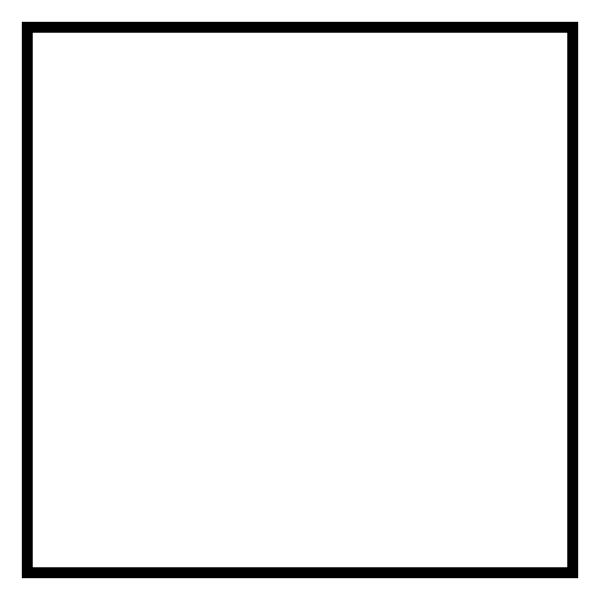 Upon request we can provide you with a non-profit donation receipt. Thank you for your consideration,Rainier Little LeaguePO Box 876Rainier, OR 97048rainierlittleleaguebaseball@gmail.comSponsorship: Danielle Cook 503-308-3250